Civilité (M., Mme) : 	Nom : 	Prénom : 	Né(e) le :  Adresse :  Code postal :	 Ville : 	Tél. : 	Mobile : Adresse Mail :  	 Adhérent n° : Certificat Médical ( CM ) : 	Date Validation CM : Adhésion : la signature de l’animateur est obligatoire pour chaque activitéFait à DRAGUIGNAN, le	SIGNATURE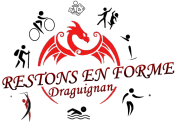 Association Restons En FormeBULLETIN DE DEMANDE D’INSCRIPTION 2022 / 2023 (à remplir en Majuscule)Activités souhaitéesActivités souhaitéesJours et HorairesLieuxCocherVisa AnimateursNoms et Signatures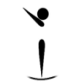 GymLundi   9h00 à 10h00EspaceDi GiovanniGymLundi   10h15 à 11h15EspaceDi GiovanniGym Lundi  11h30 à 12h30 (renfort abdo fessiers)EspaceDi GiovanniGym Jeudi   9h55 à 10h50EspaceDi GiovanniGym Jeudi   11h00 à 11h50EspaceDi Giovanni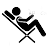 Gym sur chaiseMardi   10h30 à 11h10EspaceDi GiovanniGym sur chaise Mardi   11h20 à 12H00EspaceDi GiovanniGym sur chaiseJeudi   9h00 à 9h45EspaceDi Giovanni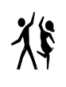 Danse en ligneMardi   14h00 à 16h00  (débutants)EspaceDi GiovanniDanse en ligne Vendredi   10h15 à 12h00EspaceDi GiovanniDanse en ligne Vendredi   14h00 à 16h00Léo-Lagrange D3Danse de salonMardi   14h00 à 16h00Léo-Lagrange D3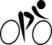 Cyclotourisme Lundi  et  jeudi   13h30Rendez-vous parking de la salle Nasarre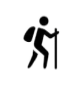 RandonnéeGroupe 1 : Mercredi journée  (sous réserve)Rendez-vous parking de la salle NasarreRandonnéeGroupe 2 : Mercredi   13h30Rendez-vous parking de la salle NasarreRandonnéeGroupe 3 : Lundi   13h30Rendez-vous parking de la salle NasarreRandonnéeGroupe 4 : Lundi   13h30Rendez-vous parking de la salle Nasarre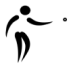 PétanqueMardi  et  Jeudi   13h45 à 17h00Stade BrulâtPétanqueVendredi   9h30 à 11h30  (perfectionnement)Stade Brulât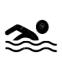 Aquagym Vendredi   16h10 à 17hPiscine Boiteux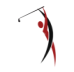 Swin-golfMardi   14h00 à 17h00Stade GillySwin-golfJeudi   14h00 à 17h00Stade Gilly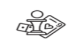 Jeux de Société Vendredi 14h00 à 17h00MSJ Salle CJe soussigné (e)	Reconnais : 1°) Avoir pris connaissance, tant par la lecture que j'en ai faite personnellement que par les informations données par l'association " Restons en Forme " que du fait de la crise sanitaire mondiale, je m'engage à respecter les consignes, ainsi que toutes éventuelles modifications de ces dernières, données par le gouvernement, par fédération française de la retraite sportive et par l'association susnommée pour la pratique des activités que je souhaite pratiquer.2°) Etre informé(e) que :a) Que dans les activités dont le nombre de participants par séance est limité pour des raisons est limité pour des raisons de sécurité et/ou de capacité (gymnastique - aquagym - danses de salon et en ligne notamment), les animatrices, animateurs ont l'obligation de respecter ces contraintes.b) Qu'en fonction de l'évolution de la pandémie de la COVID 19 et des mesures qui peuvent être prises à ce sujet (par le gouvernement, la Fédération Française de la Retraite Sportive et les instances locales), toute inscription sera considérée comme définitive et qu'en aucun cas le montant de la cotisation annuelle que je verse ce jour ne pourra m'être remboursée en cas d'arrêt des activités pour quelque raison que ce soit.3°) Que le montant de la cotisation annuelle qui s'élève à 50,00 € est réparti de la façon suivante, savoir : - 20,00 € à la FFRS - 1 € au CORERS PACA - 9 € le CODERS83 - 20,00 € à l'association4°) Que le montant de la participation annuelle à l'activité de l'aquagym est de 45,00 €5°) Recueil de consentement des personnes (Règlement Européen sur la Protection des Données Personnelles) - Droit à l'image a) En signant le présent document je déclare donner mon consentement au recueil et au traitement des données me concernant à l'association Restons En Forme. Je prends note que je peux, à tout moment, demander à connaître les éléments conservés sur moi et que, selon les termes de la loi du 6 janvier 1978 "Informatique et Liberté", je bénéficie d'un droit d'accès, de rectification, de suspension et d'opposition aux informations et messages me concernant.b) Je m’engage à  me conformer aux statuts, règlement intérieur et chartes de l'association (les documents sont à disposition pour consultation au bureau ou sur le site informatique de l'association : http://restonsenformedraguignan.fr)J'autorise la diffusion sur ce site des photographies réalisées dans le cadre des activités de l'association ; dans le cas contraire, je le signale par écrit à la présidence de l'association.Fait à DRAGUIGNAN, le 	Signature de l'adhérent